   	Funding Opportunities   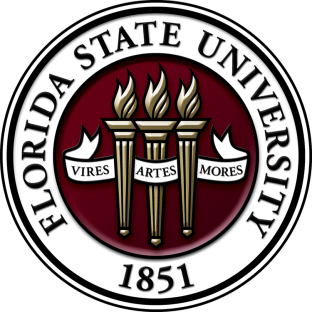 	A Sampling of Federal, State and Private Funding Opportunities for Research, Education and Creative ActivityNovember 2016PLEASE NOTE; SUBMISSIONS FOR GRANTS STIPULATING A LIMITED COMPETITION/SUBMISSION MUST BE REVIEWED THROUGH AN INTERNAL FSU PROCESS.  PLEASE VISIT THE LIMITED SUBMISSIONS SITE FOR MORE INFORMATION:  http://www.research.fsu.edu/limitedsubmissionFunding Grouped By AreaArts & Humanities Social Science, Education, Law & Business Science and Engineering Health & Medicine Opportunities for Post-docs & Students Arts & HumanitiesNEA Poetry Out Loud: 2018 National Finals Competition The purpose of this Program Solicitation is to select an organization (Cooperator) to produce and coordinate the three-day 2018 POL National Finals competition of state and jurisdictional champions of the POL program, in conjunction with the National Endowment for the Arts and its partners. That National Finals will take place April 23-25, 2018 in Washington, DC. Deadline is Jan 05, 2017.http://www.grants.gov/web/grants/view-opportunity.html?oppId=289143Sustaining Cultural Heritage Collections This program helps cultural repositories plan and implement preservation strategies that pragmatically balance effectiveness, cost, and environmental impact. Sustainable approaches to preservation can contribute to an institution’s financial health, reduce its use of fossil fuels, and benefit its green initiatives, while ensuring that collections are well cared for and available for use in humanities programming, education, and research. Sustainable preventive conservation measures may also aim to prepare and plan for, absorb, respond to, recover from, and more successfully protect collections in the event of natural or man-made disasters. Deadline is Dec 13, 2016.http://www.grants.gov/web/grants/view-opportunity.html?oppId=289493Social Science, Education, Law & BusinessDepartment of AgricultureDepartment of Commerce Department of DefenseDepartment of EducationOffice of Postsecondary Education (OPE): Upward Bound Program CFDA Number 84.047A  The Upward Bound (UB) Program is one of the seven programs known as the Federal TRIO Programs. The UB Program is a discretionary grant program that supports projects designed to provide students with the skills and motivation necessary to complete a program of secondary education and to enter into and succeed in a program of postsecondary education. There are three types of grants under the UB Program: UB; Veterans UB; and UB Math and Science grants. Applications Available: October 17, 2016. Deadline for Transmittal of Applications: November 28, 2016.http://www.grants.gov/web/grants/view-opportunity.html?oppId=289531Department of Health and Human ServicesDepartment of Homeland SecurityDepartment of Housing and Urban DevelopmentDepartment of the InteriorDepartment of JusticeDepartment of LaborNational Archives and Records AdministrationNational Science FoundationDocumenting Endangered Languages - Doctoral Dissertation Research Improvement Grants This funding partnership supports projects to develop and advance knowledge concerning endangered human languages. Made urgent by the imminent death of roughly half of the approximately 7000 currently used languages, this effort aims to exploit advances in information technology to build computational infrastructure for endangered language research. The program supports projects that contribute to data management and archiving, and to the development of the next generation of researchers. Funding can support fieldwork and other activities relevant to the digital recording, documenting, and archiving of endangered languages, including the preparation of lexicons, grammars, text samples, and databases. Funding in this solicitation will be available in the form of doctoral dissertation research improvement grants (DDRIGs)for up to 24 months and this solicitation addresses the preparation and evaluation of proposals for DDRIG awards. Proposals accepted anytime.http://www.grants.gov/web/grants/view-opportunity.html?oppId=289187Department of StateTransitional Justice Processes including Bolstering Accountability for Gross Human Rights Violations The U.S. Department of State, Bureau of Democracy, Human Rights and Labor (DRL) announces an open competition for organizations interested in submitting applications for projects that support transitional justice processes including bolstering accountability for gross human rights violations. Deadline is Dec 02, 2016.http://www.grants.gov/web/grants/view-opportunity.html?oppId=289286DRL Reconciliation and Accountability in YemenThe U.S. Department of State, Bureau of Democracy, Human Rights and Labor (DRL) announces an open competition for organizations interested in submitting applications for projects that support the DRL policy goal to promote accountability for abuses committed during the current conflict in Yemen. Deadline is Dec 01, 2016.http://www.grants.gov/web/grants/view-opportunity.html?oppId=289273Forensic Assistance to Address Legacies of Gross Human Rights Violations The U.S. Department of State, Bureau of Democracy, Human Rights and Labor (DRL) announces an open competition for organizations interested in submitting applications for projects on forensic assistance to address legacies of gross human rights violations. Deadline is Dec 02, 2016.http://www.grants.gov/web/grants/view-opportunity.html?oppId=289299International Narcotics and Law Enforcement Affair Liberia Law Enforcement Strategic Communications Project The INL office at the U.S. Embassy in Liberia is partnering with the Liberia National Police (LNP) to build national police communications capacity. Effective policing requires that the police serve and protect the community, collaborating directly with residents to improve safety and security. In serving the public, police must be as transparent as possible in all their dealings. Transparency requires responsive, effective, and timely communications with both internal and external audiences. Communication with the public must be an open, two-way channel where the police share information with the community and the community has enough confidence in the police to share information with them. This project would thus involve providing assistance to the LNP, including to the Press and Public Affairs Department, in updating communication methods, assessing how Liberians receive news and information and the associated levels of trust, and upgrading the public communications strategy so that the LNP can improve direct communication with the public and through the news media. Deadline is Nov 30, 2016.  http://www.grants.gov/web/grants/view-opportunity.html?oppId=289340Request for Statements of Interest: Sustainable diaspora Goals  The Sustainable Development Goals (SDGs), otherwise known as the 17 Global Goals, are a universal call to action to end poverty, protect the planet and ensure that all people enjoy peace and prosperity. In recognition of the increasing role diasporas are playing in addressing global challenges, the International diaspora Engagement Alliance (IdEA) is launching the Sustainable diaspora Goals (SdG) Challenge, an initiative dedicated to scaling up diaspora-focused or diaspora-driven partnerships and activities that are positioned to address the sustainable development goals. Deadline is Nov 30, 2016.http://www.grants.gov/web/grants/view-opportunity.html?oppId=289430Near East Affairs - Assistance Coordination Student Leaders Program The Bureau of Near Eastern Affairs Office of Assistance Coordination (NEA/AC) announces a Notice of Funding Opportunity (NOFO) requesting support for a rigorous program of continuous learning to develop leadership skills and expand the understanding of civil society for a cadre of students seeking to be future leaders in the Middle East and North Africa (MENA). As a result of this program Student Leaders will be equipped to facilitate civic engagement and reform in their own communities and across the region. The Student Leaders Program will be implemented by a single prime implementer starting in 2017. The principal objective of the Student Leaders Program is to develop the participants leadership and collective problem-solving skills through a six to eight week academic residency and field study program. Students include a multinational group of exemplary undergraduate and graduate students from the Middle East and North Africa (approximately 100-120 students). Deadline is Dec 09, 2016.http://www.grants.gov/web/grants/view-opportunity.html?oppId=289757International Narcotics and Law Enforcement Affair Liberia Police Accountability Project In an effort to combat the high levels of corruption and lack of accountability among the LNP, INL seeks to partner with the LNP to implement a project to strengthen police accountability. This project would create access for the public to provide information on when and where they felt victimized by the police, a tracking mechanism to ensure all cases were examined and a means for communicating the results to the complainant. Throughout the project lifespan, basic means of communication such as radio and print advertisements should alert the public to the ability to seek redress. The project should also aid the LNP’s Professional Standards Division (PSD) in the strengthening of its ability to track and resolve all cases, including a means whereby the final resolution is conveyed to the complainant and general trends are conveyed to the public. Deadline is Dec 31, 2016.http://www.grants.gov/web/grants/view-opportunity.html?oppId=289771Department of TransportationDepartment of Veteran Affairs Social Security Administration Private Funding Sources/ Other Science and EngineeringNuclear Regulatory Commission Department of AgricultureDepartment of CommerceNational Institute of Standards and Technology NIST Consortium for Semiconductor and Future Computing Research Grant Program NIST is soliciting proposals for financial assistance from eligible applicants to support basic research, in a consortium-based setting, focused on the long-term research needs of industry in the area of future computing and information processing. There is a critical need for scientific and engineering advances in novel computing paradigms with long-term impact on the semiconductor, electronics, computing, and defense industries. The proposed activities should advance the physical and materials aspects of future computing technologies with a focus on alternatives that provide low latency, low energy per operation, improved data/communication bandwidth, and higher clock speed. Activities should include innovative research in devices, circuits, architectures, metrology or characterization to enable future computing paradigms. Applicants should create mechanisms for extended collaboration with NIST researchers. Deadline is Jan 13, 2017.http://www.grants.gov/web/grants/view-opportunity.html?oppId=289744Department of DefenseModeling Adversarial Activity (MAA)DARPA is soliciting innovative research proposals in the area of modeling adversarial activity for the purpose of producing high-confidence indications and warnings of efforts to acquire, fabricate, proliferate, and/or deploy weapons of mass terrorism (WMT).Deadline is Dec 15, 2016.http://www.grants.gov/web/grants/view-opportunity.html?oppId=289311Common Heterogeneous Integration and IP Reuse Strategies (CHIPS)The Common Heterogeneous Integration and Intellectual Property (IP) Reuse Strategies (CHIPS) program will develop the design tools and integration standards required to demonstrate modular integrated circuit (IC) designs that leverage the best of DoD and commercial designs and technology. See the attached DARPA-BAA-16-62 document. Deadline is Dec 16, 2016.http://www.grants.gov/web/grants/view-opportunity.html?oppId=289238Long Range Broad Agency Announcement (BAA) for Navy and Marine Corps Science and Technology The Office of Naval Research (ONR) is interested in receiving proposals for Long-Range Science and Technology (S&T) Projects which offer potential for advancement and improvement of Navy and Marine Corps operations. Readers should note that this is an announcement to declare ONR’s broad role in competitive funding of meritorious research across a spectrum of science and engineering disciplines. Deadline is Sep 30, 2017.  http://www.grants.gov/web/grants/view-opportunity.html?oppId=289180Metals Affordability Initiative IIIObjective is to establish either a Cooperative Agreement or a Technology Investment Agreement for the entire MAI III effort and in addition to select a Recipient as the MAI III Consortium Administrator. MAI III Agreement Orders will be conducted by aerospace metals industry consortium whose goal is to develop affordable, revolutionary metallic materials and process technologies with accelerated implementation for aerospace metal industrial base by meeting military priorities and defense needs consistent with AFRL long term challenges. Deadline is Nov 18, 2016. http://www.grants.gov/web/grants/view-opportunity.html?oppId=289231DPA TITLE III SECURE HYBRID COMPOSITE SHIPPING CONTAINERS (SHCIC) This Defense Production Act (DPA) Title III project shall establish domestic capability for producing secure hybrid composite intermodal containers (SHCIC). Emphasis will be placed on expansion and/or modernization of affordable production processes and effective utilization of industrial manufacturing capabilities to produce secure hybrid composite intermodal containers. Deadline is Nov 29, 2016.http://www.grants.gov/web/grants/view-opportunity.html?oppId=289398Department of EnergyScience Financial Assistance Program The Office of Science (SC) of the Department of Energy hereby announces its continuing interest in receiving grant applications for support of work in the following program areas: Advanced Scientific Computing Research, Basic Energy Sciences, Biological and Environmental Research, Fusion Energy Sciences, High Energy Physics, and Nuclear Physics. On September 3, 1992, DOE published in the Federal Register the Office of Energy Research Financial Assistance Program (now called the Office of Science Financial Assistance Program), 10 CFR 605, as a Final Rule, which contained a solicitation for this program. Information about submission of applications, eligibility, limitations, evaluation and selection processes and other policies and procedures are specified in 10 CFR 605.Deadline is Sep 30, 2017.http://www.grants.gov/web/grants/view-opportunity.html?oppId=289281Collaboration Opportunity Notice with the National Energy Technology Laboratory  The National Energy Technology Laboratory (NETL) is seeking partners to collaborate on proposals for the development and commercialization of laboratory-proven technologies and approaches for the upcoming 2017 Technology Commercialization Fund (TCF) solicitation. NETL is making this announcement in order to: (1) help, as a part of DOE, notify entities of the upcoming partnership opportunity from OTT; and, (2) invite industry partners to collaborate on commercializing technologies developed by NETL. The TCF is an opportunity which leverages the federal Research & Development (R&D) investments in the applied energy programs to mature promising energy technologies with the potential of high impact for specific commercial application. Deadline is Nov 10, 2016.http://www.grants.gov/web/grants/view-opportunity.html?oppId=289450Scaling Up the Next Generation of Building Efficiency Packages  This FOA builds off of current laboratory and simulation analysis of technology packages by investing in real building demonstrations led by strategically structured teams who will identify and verify multi-system energy efficiency packages (groups of technologies that improve efficiency across two building systems: envelope, lighting/electrical, plug, process, heating, ventilation, cooling, refrigeration, energy management and information, sensors and controls). Projects selected through this funding opportunity will prime the market for the adoption of emerging and underutilized technology packages and create new synergies between building stakeholder groups, and/or, ultimately help utilities develop and release or expand more aggressive and ambitious Energy Efficiency (EE) program offerings. Concept Papers due 11/21/2016 at 5:00 PM EST Full Applications due 02/21/2017http://www.grants.gov/web/grants/view-opportunity.html?oppId=289588Department of Energy - Office of Science Office of Science Biosystems Design to Enable Next-Generation Biofuels and Bioproducts  Biological and Environmental Research (BER) of the Office of Science (SC), U.S. Department of Energy (DOE) hereby announces its interest in receiving applications for research of interest to the Genomic Science Program (http://genomicscience.energy.gov) in the following research areas: a) Integrating large-scale systems biology data to model, design, and engineer microbial systems for the production of biofuels and bioproducts: Interdisciplinary approaches to develop innovative, high-throughput modeling, genome-wide design and editing, and engineering technologies for a broad range of microbes relevant for the production of biofuels and bioproducts from biomass. b) Plant systems design for bioenergy: To develop novel technologies for genome-scale engineering to re-design bioenergy crops that can grow in marginal environments while producing high yield of biomass that can be easily converted to biofuels and bioproducts. Applications should include strategies to address biocontainment, minimizing risks of potential release of engineered organisms into the environment or other unintended outcomes. Deadline is Mar 20, 2017.http://www.grants.gov/web/grants/view-opportunity.html?oppId=289449Advanced Research Projects Agency Energy PNDIODES The PNDIODES (Power Nitride Doping Innovation Offers Devices Enabling SWITCHES) program seeks to fund transformational advances and mechanistic understanding in the process of selective area doping in the III-Nitride wide band gap (WBG) semiconductor material system and the demonstration of arbitrarily placed, reliable, contactable, and generally useable p-n junction regions that enable high-performance and reliable vertical power electronic semiconductor devices. Deadline is Jan 04, 2017. http://www.grants.gov/web/grants/view-opportunity.html?oppId=289772Department of the Homeland SecurityDepartment of the InteriorDepartment of JusticeDepartment of StateDepartment of TransportationEnvironmental Protection Agency National Aeronautics and Space Administration National Aeronautics and Space Administration NASA Ames Research Center Economic Research for Space Development  The National Aeronautics and Space Administration (NASA) Space Technology Mission Directorate (STMD) invites eligible U.S. organizations to submit proposals for economic research on the emerging space ecosystem. Deadline is Dec 01, 2016.  http://www.grants.gov/web/grants/view-opportunity.html?oppId=289664National Park ServiceNational Science FoundationTransdisciplinary Research in Principles of Data Science Transdisciplinary Research In Principles Of Data Science (TRIPODS) aims to bring together the statistics, mathematics, and theoretical computer science communities to develop the theoretical foundations of data science through integrated research and training activities. Phase I, described in this solicitation, will support the development of small collaborative Institutes. Phase II (to be described in an anticipated future solicitation, subject to availability of funds) will support a smaller number of larger Institutes, selected from the Phase I Institutes via a second competitive proposal process. All TRIPODSInstitutes must involve significant and integral participation by all three of the aforementioned communities. Deadline is Mar 15, 2017.http://www.grants.gov/web/grants/view-opportunity.html?oppId=289177Spectrum Efficiency, Energy Efficiency, and Security (SpecEES):  Enabling Spectrum for All The National Science Foundation's Directorates for Engineering (ENG) and Computer and Information Science and Engineering (CISE) are coordinating efforts to identify bold new concepts to significantly improve the efficiency of radio spectrum utilization while addressing new challenges in energy efficiency and security, thus enabling spectrum access for all users and devices, and allowing traditionally underserved Americans to benefit from wireless-enabled goods and services. The SpecEES program solicitation (pronounced "SpecEase") seeks to fund innovative collaborative research that transcends the traditional boundaries of existing programs. Deadline is Jan 19, 2017.http://www.grants.gov/web/grants/view-opportunity.html?oppId=289178Computational and Data-Enabled Science and Engineering in Mathematical and Statistical Sciences The CDS& E-MSS program accepts proposals that confront and embrace the host of mathematical and statistical challenges presented to the scientific and engineering communities by the ever-expanding role of computational modeling and simulation on the one hand, and the explosion in production of digital and observational data on the other. The goal of the program is to promote the creation and development of the next generation of mathematical and statistical theories and tools that will be essential for addressing such issues. To this end, the program will support fundamental research in mathematics and statistics whose primary emphasis will be on meeting the aforementioned computational and data-related challenges. Deadline is Dec 09, 2016.  http://www.grants.gov/web/grants/view-opportunity.html?oppId=289329Critical Resilient Interdependent Infrastructure Systems and Processes The goals of the Critical Resilient Interdependent Infrastructure Systems and Processes (CRISP) solicitation are to: (1) foster an interdisciplinary research community of engineers, computer and computational scientists and social and behavioral scientists, that creates new approaches and engineering solutions for the design and operation of infrastructures as processes and services; (2) enhance the understanding and design of interdependent critical infrastructure systems (ICIs) and processes that provide essential goods and services despite disruptions and failures from any cause, natural, technological, or malicious; (3) create the knowledge for innovation in ICIs so that they safely, securely, and effectively expand the range of goods and services they enable; and (4) improve the effectiveness and efficiency with which they deliver existing goods and services. Deadline is Feb 08, 2017. http://www.grants.gov/web/grants/view-opportunity.html?oppId=289307Manufacturing Machines and EquipmentThe MME program supports fundamental research that enables the development of new and/or improved manufacturing machines and equipment, and optimization of their use, with a particular focus on equipment appropriate for the manufacture of mechanical and electromechanical devices, products, and systems featuring scales from microns to meters (proposals relating to nanomanufacturing should be submitted to the CMMI NanoManufacturing program, and those relating to the manufacture of electronic devices such as IC products should be submitted to the ECCS Division). Deadline is Jan 13, 2017.http://www.grants.gov/web/grants/view-opportunity.html?oppId=289308IUSE/Professional Formation of Engineers:  REvolutionizing engineering and computer science Departments This funding opportunity enables engineering and computer science departments to lead the nation by successfully achieving significant sustainable changes necessary to overcome longstanding issues in their undergraduate programs and educate inclusive communities of engineering and computer science students prepared to solve 21st century challenges. In 2014, ENG launched an initiative, the Professional Formation of Engineers (PFE), to create and support an innovative and inclusive engineering profession for the 21stcentury. At the same time, in 2014, NSF launched the agency;-wide Improving Undergraduate STEM Education (IUSE) framework, which is a comprehensive effort to accelerate improvements in the quality and effectiveness of undergraduate education in all STEM fields. Deadline is Jan 18, 2017.http://www.grants.gov/web/grants/view-opportunity.html?oppId=289330Training-based Workforce Development for Advanced Cyberinfrastructure Synopsis 1The overarching goal of this program is to prepare, nurture and grow the national scientific workforce for creating, utilizing, and supporting advanced cyberinfrastructure (CI) that enables cutting-edge science and engineering and contributes to the Nation's overall economic competiveness and security. For the purpose of this solicitation, advanced CI is broadly defined as the resources, tools, and services for advanced computation, data handling, networking and security. Deadline is Jan 18, 2017.http://www.grants.gov/web/grants/view-opportunity.html?oppId=289642Training-based Workforce Development for Advanced Cyberinfrastructure  This solicitation calls for developing innovative, scalable training programs to address the emerging needs and unresolved bottlenecks in scientific and engineering workforce development of targeted, multidisciplinary communities, at the postsecondary level and beyond, leading to transformative changes in the state of workforce preparedness for advanced CI in the short and long terms. A primary goal is to broaden CI access and adoption by (i) increasing or deepening accessibility of methods and resources of advanced CI and of computational and data science and engineering by a wide range of institutions and scientific communities with lower levels of CI adoption to date; and (ii) harnessing the capabilities of larger segments of diverse underrepresented groups. Deadline is Jan 18, 2017.http://www.grants.gov/web/grants/view-opportunity.html?oppId=289642Algorithms for Threat DetectionThe Algorithms for Threat Detection (ATD) program will support research projects to develop the next generation of mathematical and statistical algorithms for analysis of large spatiotemporal datasets with application to quantitative models of human dynamics. The program is a partnership between the Division of Mathematical Sciences (DMS) at the National Science Foundation (NSF) and the National Geospatial Intelligence Agency (NGA). Deadline is Feb 21, 2017.http://www.grants.gov/web/grants/view-opportunity.html?oppId=289736PFE: Research Initiation in Engineering Formation The NSF Engineering (ENG) Directorate has launched a multi-year initiative, the Professional Formation of Engineers, to create and support an innovative and inclusive engineering profession for the 21st Century. Professional Formation of Engineers (PFE) refers to the formal and informal education and value systems by which people become engineers. It also includes the ethical responsibility of practicing engineers to sustain and grow the profession. The engineering profession must be responsive to national priorities, grand challenges, and dynamic workforce needs; it must be equally open and accessible to all. Engineering faculty possess both deep technical expertise in their engineering discipline and the primary responsibility for the process of professional formation of future engineers. As such, engineering faculty are in a unique position to help address critical challenges in engineering formation. The Professional Formation of Engineers: Research Initiation in Engineering Formation (PFE: RIEF) program enables engineering faculty who are renowned for teaching, mentoring, or leading educational reform efforts on their campus to develop expertise in conducting engineering education research. Deadline is Feb 23, 2017.http://www.grants.gov/web/grants/view-opportunity.html?oppId=289776TransportationUSAIDHealth & MedicineDepartment of DefenseDoD USAMRMC FY17 Broad Agency Announcement for Extramural Medical Research The USAMRMC mission is to provide solutions to medical problems of importance to the American Service member at home and abroad, as well as to the general public at large. The scope of this effort and the priorities attached to specific projects are influenced by changes in military and civilian medical science and technology, operational requirements, military threat assessments, and national defense strategies. The extramural research and development programs play a vital role in the fulfillment of the objectives established by the USAMRMC. Deadline is Sep 30, 2017.http://www.grants.gov/web/grants/view-opportunity.html?oppId=289274DoD Hearing and Balance Research AwardThe FY17 JPC-8/CRMRP Hearing and Balance Research Award is intended to support translational preclinical research, observational studies, and early-stage clinical trials addressing auditory and vestibular dysfunction associated with military service. The intent of the award is to advance treatment/assessment strategies and evidence-based practice to optimize the rehabilitation of vestibular and hearing dysfunction resulting from military service-related injuries. Ultimately, the goal is to develop and transition knowledge and materiel products to restore Service member’s form, function, and quality of life, benefitting Service members, Veterans, their caregivers and family members, and the American public. Deadline is Mar 29, 2017.http://www.grants.gov/web/grants/view-opportunity.html?oppId=289773Department of Health and Human Services (DHHS)BRAIN Initiative: New Technologies and Novel Approaches for Large-Scale Recording and Modulation in the Nervous System (U01) Understanding the dynamic activity of neural circuits is central to the NIH BRAIN Initiative. This FOA seeks applications for proof-of-concept testing and development of new technologies and novel approaches for largescale recording and manipulation of neural activity to enable transformative understanding of dynamic signaling in the nervous system. In particular, we seek exceptionally creative approaches to address major challenges associated with recording and manipulating neural activity, at or near cellular resolution, at multiple spatial and/or temporal scales, in any region and throughout the entire depth of the brain. It is expected that the proposed research may be high-risk, but if successful could profoundly change the course of neuroscience research. Deadline is Oct 18, 2017.http://www.grants.gov/web/grants/view-opportunity.html?oppId=289210BRAIN Initiative: Optimization of Transformative Technologies for Large Scale Recording and Modulation in the Nervous System (U01) Although invention and proof-of-concept testing of new technologies are a key component of the BRAIN Initiative, to achieve their potential these technologies must also be optimized through feedback from end-users in the context of the intended experimental use. This seeks applications for the optimization of existing and emerging technologies and approaches that have potential to address major challenges associated with recording and manipulating neural activity, at or near cellular resolution, at multiple spatial and temporal scales, in any region and throughout the entire depth of the brain. This FOA is intended for the iterative refinement of emergent technologies and approaches that have already demonstrated their transformative potential through initial proof-of-concept testing, and are appropriate for accelerated development of hardware and software while scaling manufacturing techniques towards sustainable, broad dissemination and user-friendly incorporation into regular neuroscience practice. Deadline is Oct 18, 2017.http://www.grants.gov/web/grants/view-opportunity.html?oppId=289211NIH-CASIS Coordinated Microphysiological Systems Program for Translational Research in Space (UG3/UH3) The purpose of this FOA is to promote the development of in vitro microphysiological systems in modeling human diseases and conditions that mimic the pathology in major organs and tissues in the human body, when exposed to the extreme environments of space, and the use of these models at the International Space Station-U.S. National Laboratory (ISS-NL) to facilitate the assessment of biomarkers, bioavailability, efficacy, and toxicity of therapeutic agents prior to entry into clinical trials. Deadline is Dec 15, 2016.http://www.grants.gov/web/grants/view-opportunity.html?oppId=289229Contraception Research Centers Program (U54) The purpose of this announcement is to support and facilitate multidisciplinary approaches to the development of new and/or improved contraceptive methods for both men and women. This FOA expands the scope of the former program by calling for Centers to inform contraceptive development and improve contraceptive use by integrating the biomedical research and development with behavioral and social science research, e.g., demography and other population sciences, psychology, economics, and sociology. These Centers also will serve as a national resource for development of early stage investigators electing to pursue careers in contraceptive research Deadline is. Jan 18, 2017.http://www.grants.gov/web/grants/view-opportunity.html?oppId=289232International Bioethics Research Training Program (D43) Synopsis 1The overall goal of this initiative is to support the development of a sustainable critical mass of bioethics scholars in low and middle income country (LMIC) research intensive institutions with the capabilities to conduct original empirical or conceptual ethics research that addresses challenging issues in health research and research policy in these countries as well as provide research ethics leadership to their institutions, governments and international research organizations. FIC will support LMIC-U.S. collaborative institutional bioethics doctoral and postdoctoral research training programs that incorporate didactic, mentored research and training components to prepare a number of individuals with ethics expertise for positions of scholarship and leadership in health research institutions in the LMIC. Deadline is May 17, 2018.http://www.grants.gov/web/grants/view-opportunity.html?oppId=289233BRAIN Initiative:  Clinical Studies to Advance Next-Generation Invasive Devices for Recording and Modulation in the Human Central Nervous System (UH3)The purpose of this Funding Opportunity Announcement (FOA) is to encourage investigators to pursue a small clinical study to obtain critical information necessary to advance recording and/or stimulating devices to treat central nervous system disorders and better understand the human brain (e.g., Early Feasibility Study). Clinical studies supported may consist of acute or short-term procedures that are deemed Non-Significant Risk (NSR) by an Institutional Review Board (IRB), or Significant Risk (SR) studies that require an Investigational Device Exemption (IDE) from the FDA, such as chronic implants. The clinical study should provide data to answer key questions about the function or final design of a device. This final device design may require most, if not all, of the non-clinical testing on the path to more advanced clinical trials and market approval. The clinical study is expected to provide information that cannot be practically obtained through additional non-clinical assessments (e.g., bench top or animal studies) due to the novelty of the device or its intended use. Activities supported by this Funding Opportunity include a small clinical study to answer key questions about the function or final design of a device. Deadline is Oct 18, 2017.http://www.grants.gov/web/grants/view-opportunity.html?oppId=289235BRAIN Initiative:  Next-Generation Invasive Devices for Recording and Modulation in the Human Central Nervous System (UG3/UH3)The purpose of this Funding Opportunity Announcement (FOA) is to encourage investigators to pursue translational and clinical studies for recording and/or stimulating devices to treat nervous system disorders and better understand the human brain. The program will utilize a cooperative agreement mechanism to support the submission of an Investigational Device Exemption (IDE) for a Significant Risk (SR) study or obtain Institutional Review Board (IRB) approval for a Non-Significant Risk (NSR) study, and a subsequent small clinical study (e.g., Early Feasibility Study). The small clinical study should provide data to answer key questions about the function or final design of a device. This final device design may require most, if not all, of the non-clinical testing on the path to more advanced clinical trials and market approval. The clinical study is expected to provide information that cannot be practically obtained through additional nonclinical assessments (e.g., bench top or animal studies) due to the novelty of the device or its intended use. Activities supported in this program include implementation of clinical prototype devices, non-clinical safety and efficacy testing, design verification and validation activities, and pursuit of regulatory approval for, and implementation of, a single small clinical study. Deadline is Oct 18, 2017. http://www.grants.gov/web/grants/view-opportunity.html?oppId=289252AHRQ Conference Grant Programs (R13)The Agency for Healthcare Research and Quality (AHRQ) announces its interest in supporting conferences through the AHRQ Single Year and Multiple Year Conference Grant Programs (R13). AHRQ seeks to support conferences that help to further its mission to produce evidence to make health care safer, higher quality, more accessible, equitable and affordable, and to work with HHS and other partners to make sure that the evidence is understood and used. Deadline is Nov 01, 2021.http://www.grants.gov/web/grants/view-opportunity.html?oppId=289256Multi-Site Pilot and Feasibility Studies for System-Level Implementation of Substance Use Prevention and Treatment Services (R34) As part of the Collaborative Research on Addiction at NIH (CRAN) initiative, NIDA and NIAAA join to issue this FOA. The purpose of this FOA is to support the development and testing of interventions, models, and/or frameworks that examine system-level implementation of evidence-based interventions, guidelines, or principles to improve the delivery, uptake, quality, and sustainability of substance use prevention and treatment interventions and services. Deadline is Nov 13, 2020.http://www.grants.gov/web/grants/view-opportunity.html?oppId=289249Collaborative Consortia for the Study of HIV Associated Cancers: U.S. and Low-and Middle-Income Country Partnerships (U54)The purpose of this Funding Opportunity Announcement (FOA) is to fund research on HIV-associated cancers in low- and middle-income countries (LMICs) through collaborative efforts between investigators in United States (U.S.) and investigators in LMICs. The FOA will also support the enhancement of research capacity of LMIC institutions for research in this area. The FOA solicits applications for Specialized Center Cooperative Agreements (U54) for research on HIV-associated cancers from research institutions in the U.S. and LMICs. Each application is required to propose between two to three research projects that address high-priority questions relevant to both the LMIC and the NIH HIV/AIDS research agenda. The proposed projects may range, as appropriate, from basic research to translational efforts as well as population and implementation studies. Clinical trials, however, will not be supported. In addition, the proposed consortium must include two mandatory cores; an Administrative Core and a Career Enhancement Core. Additional cores such as Shared Resource cores may be included as appropriate for the needs of the projects. Deadline is Dec 20, 2016.http://www.grants.gov/web/grants/view-opportunity.html?oppId=289310National Cancer Institute Program Project Applications (P01) With this Funding Opportunity Announcement (FOA), the National Cancer Institute (NCI) invites applications for investigator-initiated Program Project (P01) applications. The proposed Program may address any of the broad areas of cancer research, including (but not limited to) cancer biology, cancer prevention, cancer diagnosis, cancer treatment, and cancer control. Basic, translational, clinical, and/or population-based studies in all of these research areas are appropriate. Each application submitted in response to this FOA must consist of at least three research projects and an Administrative Core. The projects must share a common central theme, focus, and/or overall objective. Deadline is Jan 07, 2020.http://www.grants.gov/web/grants/view-opportunity.html?oppId=289313Multi-Site Studies for System-Level Implementation of Substance Use Prevention and Treatment Services (R01) As part of the Collaborative Research on Addiction at NIH (CRAN) initiative, NIDA, NIAAA, and NCI join to issue this FOA. The purpose of this FOA is to support the development and testing of interventions, models, and/or frameworks that examine system-level implementation of evidence-based interventions, guidelines, or principles to improve the delivery, uptake, quality, and sustainability of substance use prevention and treatment interventions and services. Deadline is Nov 13, 2020.http://www.grants.gov/web/grants/view-opportunity.html?oppId=289278BRAIN Initiative: Research Career Enhancement Award for Investigators to Build Skills in a Cross-Disciplinary Area (K18) This funding opportunity announcement (FOA) invites applications for mentored career enhancement (K18) awards in research areas that are highly relevant to the NIH BRAIN Initiative. This career enhancement program will support development of research capability for the BRAIN Initiative, with specific emphasis on cross-training independent investigators in a substantively different area of neuroscience, neuroethics, or in a quantitative and physical discipline (e.g., physics, chemistry, engineering, computer science, mathematics); and vice versa, cross-training independent investigators trained in a quantitative or physical discipline proposing to gain in-depth training in a high-priority area of neuroscience. The research project conducted under this K18 should enhance the candidates ability to significantly contribute to or lead projects that investigate questions central to the goals of the BRAIN Initiative. Eligible candidates are independent investigators at any faculty rank or level. Deadline is Apr 14, 2017.http://www.grants.gov/web/grants/view-opportunity.html?oppId=289314NINDS Ruth L. Kirschstein National Research Service Award (NRSA) for Training of Postdoctoral Fellows (F32) The purpose of this award is to support outstanding scientific training of highly promising postdoctoral candidates with outstanding mentors. Candidates are eligible to apply for support from this program from ~12 months prior to the start of the proposed postdoctoral position to within 12 months after starting in postdoctoral position. Based on the early timeframe of eligibility, and the discouragement of inclusion of preliminary data, this NINDS F32 seeks to foster early, goal-directed planning and to encourage applications for bold and/or innovative projects by the candidate that have the potential for significant impact. Applications are expected to incorporate strong training in quantitative reasoning and the quantitative principles of experimental design and analysis. Support by this program is limited to the first 3 years of a candidate's activity in a specific laboratory or research environment, so as to further encourage early fellowship application and timely completion of mentored training of the postdoctoral candidate in a single environment. Deadline is Sep 07, 2019.http://www.grants.gov/web/grants/view-opportunity.html?oppId=289316International Research Scientist Development Award (IRSDA) (K01) Synopsis 1The purpose of the International Research Scientist Development Award (IRSDA) is to provide support and protected time (three to five years) to advanced postdoctoral U.S. research scientists and recently-appointed U.S. junior faculty (applicants must be at least two years beyond conferral of doctoral degree) for an intensive, mentored research career development experience in a low- or middle-income country (LMIC), as defined by the World Bank (http://data.worldbank.org/about/country-classifications/country-and-lending-groups, including low-income, lower-middle-income, and upper-middle-income countries) leading to an independently-funded research career focused on global health. This Funding Opportunity Announcement (FOA) invites applications from early-career investigators from any health-related discipline who propose career development activities and a research project that is relevant to the health priorities of the LMIC under the mentorship of LMIC and U.S. mentors. Deadline is Mar 07, 2019. http://www.grants.gov/web/grants/view-opportunity.html?oppId=289325Revision Applications for Validation of Biomarker Assays Developed Through NIH-Supported Research Grants (R01) The purpose of this Funding Opportunity Announcement (FOA) is to accelerate the pace of translation of NCI-supported methods/assays/technologies (referred to as "assays") to the clinic. Specifically, the focus of this FOA is on the adaption and clinical validation of molecular/cellular/imaging markers (referred to as "markers" or "biomarkers") for cancer detection, diagnosis, prognosis, monitoring, and prediction of response to treatment, as well as markers for cancer control and prevention. Research applications may support acquisition of well-annotated specimens from NCI-supported or other clinical trials or observational cohorts/consortia for the purpose of clinical validation of the assay. Research projects proposed for this FOA encourage multi-disciplinary interaction among scientific investigators, assay developers, clinicians, statisticians and clinical laboratory staff. Clinical laboratory scientist(s) and statistical experts are highly encouraged to comprise integral parts of the application. This FOA is not intended to support early stage development of technology or the conduct of clinical trials, but rather the adaption and validation of assays to the point where they could be integrated into clinical trials as investigational assays/tools/devices. Deadline is Oct 28, 2019.  http://www.grants.gov/web/grants/view-opportunity.html?oppId=289342Partnerships for Development of Vaccines to Prevent Mycobacterium tuberculosis Infection and/or Tuberculosis Disease (R01) The purpose of this Funding Opportunity Announcement (FOA) is to solicit research applications for milestone-driven projects focused on establishing proof-of-concept for and/or preclinical development of lead candidate vaccines targeting infection with Mycobacterium tuberculosis (Mtb) and/or tuberculosis disease (TB). Deadline is Apr 02, 2017.http://www.grants.gov/web/grants/view-opportunity.html?oppId=289357Hepatitis C Virus (HCV) Advanced Molecular Detection in Support of Systems for Prevention, Treatment and Control of HIV, HCV and Related Comorbidities in Rural Communities Affected by Opioid Injection Drug Epidemics in the United States (U24) This FOA will support a Center for HCV next-generation sequencing (advanced molecular detection) using Global Hepatitis Outbreak and Surveillance Technology (GHOST) to be developed in collaboration with CDCs Division of Viral Hepatitis. The GHOST Center will support HCV next-generation sequencing activities of research projects funded by the companion RFA (RFA-DA-17-014). Deadline is Jan 10, 2017.http://www.grants.gov/web/grants/view-opportunity.html?oppId=289400HIV, HCV and Related Comorbidities in Rural Communities Affected by Opioid Injection Drug Epidemics in the United States: Building Systems for Prevention, Treatment and Control (UG3/UH3)This FOA will support biphasic (i.e., two stage, multi-method) research projects that inform community response and promote comprehensive, integrated approaches to prevent HIV and hepatitis C virus (HCV) infection, along with associated comorbidities such as hepatitis B virus (HBV) infection and sexually transmitted diseases (STDs), among people who inject drugs (PWID) in rural US communities. Opioid injection and its consequences (e.g., HIV, HCV, HBV, STDs and overdose) are the primary foci here. These projects should yield evidence of the effectiveness of community response models and best practices in responding to opioid injection epidemics that can be implemented by public health systems in similar rural communities in the US. Deadline is Jan 10, 2017.http://www.grants.gov/web/grants/view-opportunity.html?oppId=289401Secondary Analyses of Existing Datasets in Heart, Lung, and Blood Diseases and Sleep Disorders (R21)The goal of this funding opportunity is to stimulate the use of existing human datasets for well-focused secondary analyses to investigate novel scientific ideas or new models, systems, tools, methods, or technologies that have the potential for significant impact on biomedical or biobehavioral research in areas relevant to the NHLBI mission. This FOA actively supports the use of existing database resources to conduct additional analyses secondary to a project's originally-intended primary purpose. Applications may be related to, but must be distinct from, the specific aims of the original data collection; it will not support the collection of new data. Deadline is Oct 30, 2019.http://www.grants.gov/web/grants/view-opportunity.html?oppId=289404Office of the Assistant Secretary for Health Announcement of Anticipated Availability of Funds for Family Planning Services Grants -(Florida entire state) This announcement seeks applications from public and private nonprofit entities to establish and operate voluntary family planning services projects, which shall provide family planning services to all persons desiring such services, with priority for services to persons from low-income families. Family planning services include clinical family planning and related preventive health services; information, education, and counseling related to family planning; and, referral services as indicated. Applicants should use the Title X legislation, applicable regulations, legislative mandates, current Program Guidelines (issued in 2014), OPA Program Policy Notices, program priorities, and other key issues included in this announcement to guide them in developing their applications. Deadline is Mar 01, 2017.http://www.grants.gov/web/grants/view-opportunity.html?oppId=287973In-Depth Phenotyping and Research Using IMPC-Generated Knockout Mouse Strains Exhibiting Embryonic or Perinatal Lethality or Subviability (R01) The purpose of this Funding Opportunity Announcement (FOA) is to encourage applications to phenotype and/or perform research on embryonic lethal knockout (KO) mouse strains being generated through the International Mouse Phenotyping Consortium (IMPC) of which the NIH Knockout Mouse Phenotyping Program (KOMP2) is a member. The KOMP2 KO mouse phenotyping effort has generated 2,500 mouse strains with plans to generate an additional 6,000 over the next five years. Overall, the IMPC hopes to achieve broad-based phenotyping of 20,000 KO strains. About 30% of these strains either are or are expected to be embryonic or perinatal lethal or subviable. A large portion of homozygous lethal mutations are expected to have viable heterozygous phenotypes. The scientific community has the unique opportunity to leverage these mouse strains while they are being created and bred as part of the IMPC adult mouse phenotyping effort to perform additional in depth phenotyping and research. Deadline is Nov 05, 2019.http://www.grants.gov/web/grants/view-opportunity.html?oppId=289386BD2K Support for Meetings of Data Science Related Organizations The purpose of this Funding Opportunity Announcement (FOA) is to support high quality and impactful conferences/scientific meetings that are convened by data science related organizations whose missions focus on biomedical data science. This FOA, which uses the NIH conference cooperative agreement program (U13), is part of the NIH-wide initiative, Big Data to Knowledge (BD2K). Data science related organizations have a critical role in advancing biomedical data science but often depend on meetings to carry out their work. This FOA will support high quality conferences or meetings that are relevant to the biomedical data science needs of the participating Institutes and Centers of the National Institutes of Health. For the purpose of this FOA, a conference is defined as a gathering, such as in the form of a symposium, seminar, scientific meeting, workshop, or any other organized and formal meeting where persons assemble to coordinate, exchange, and disseminate information, or to explore or clarify a defined subject, problem, or area of knowledge. Applicants representing data science related organizations may request support for one or a series of meetings over multiple years that address areas of data science aligned with the goals of the NIH BD2K program. Nov 30, 2018.http://www.grants.gov/web/grants/view-opportunity.html?oppId=289414Animal and Biological Material Resource Centers (P40) This FOA encourages grant applications for national Animal Model, and Biological Material Resource Centers. These Centers provide support for special colonies of laboratory animals, as well as other resources such as informatics tools, reagents, cultures (cells, tissues, and organs) and genetic stocks that serve the biomedical research community in a variety of research areas on a local, regional, national and international basis. Support for Animal and Biological Material Resource Centers is limited to those that span the interests of two or more categorical NIH Institutes/Centers/Offices (ICOs). This funding opportunity is designed to both support continuation of existing resources, and to develop new ones when appropriate. Prior to preparing an application, all applicants are strongly encouraged to consult with Scientific/Research staff to be advised on appropriateness of the intended resource plans for this program, competitiveness of a potential application and ORIP's program priorities. Deadline is Jan 07, 2020. http://www.grants.gov/web/grants/view-opportunity.html?oppId=289415Coordinating Center for NICHD Population Dynamics Centers Research Infrastructure Program, FY 2017 (R24) The purpose of this funding announcement is to support a coordinating center for the NICHD Population Dynamics Centers Research Infrastructure Programs. Deadline is Dec 28, 2016.http://www.grants.gov/web/grants/view-opportunity.html?oppId=289416Population Dynamics Centers Research Infrastructure Program FY 2017 (P2C) The purpose of this funding opportunity announcement (FOA) is to advance the field of population dynamics research by increasing research impact, innovation, and productivity; develop junior scientists; and maximize the efficiency of research support. Deadline is Dec 28, 2016.http://www.grants.gov/web/grants/view-opportunity.html?oppId=289417NINDS Institutional Center Core Grants to Support Neuroscience Research (P30) This Funding Opportunity Announcement (FOA) invites applications for Center Core Grants that provide resources and facilities shared by a minimum of six NINDS-supported investigators from one or more organizations, and supporting a wider base of neuroscience research. The proposed Centers should offer services and expertise that would be difficult or impractical to support in individual labs. The Centers are expected to capitalize on economies and synergies associated with shared resources, and to foster a collaborative environment among neuroscientists at host institutions. Deadline is Feb 14, 2017.http://www.grants.gov/web/grants/view-opportunity.html?oppId=289418Agency for Health Care Research and Quality Large Health Services Research Demonstration and Dissemination Projects for Prevention of Healthcare-Associated Infections (R18)  This FOA issued by AHRQ invites grant applications for funding to conduct Large Health Services Research Demonstration and Dissemination Projects (R18) that propose to address strategies and approaches for prevention and reduction of Healthcare-Associated Infections (HAIs). The FOA describes the broad areas of HAI research for which funds are available to support Health Services Research Demonstration and Dissemination Projects. Deadline is Jan 25, 2021.http://www.grants.gov/web/grants/view-opportunity.html?oppId=289494Agency for Health Care Research and Quality Large Research Projects for Prevention of Healthcare-Associated Infections (R01)  This FOA issued by AHRQ invites grant applications for funding to conduct Large Research Projects (R01) that propose to advance the base of knowledge for detection, prevention, and reduction of Healthcare-Associated Infections (HAIs). The FOA describes the broad areas of HAI research for which funds are available to support Large Research Projects. Deadline is Mar 05, 2021.http://www.grants.gov/web/grants/view-opportunity.html?oppId=289496Addressing Unmet Needs in Persons with Dementia to Decrease Behavioral Symptoms and Improve Quality of Life (R01) (R21)  The purpose of this funding opportunity announcement (FOA) is to stimulate clinical research addressing behavioral and psychological symptoms of dementia (BPSD) and the association of BPSD with unmet physical, social, or environmental needs in persons with dementia. Deadline is Jan 07, 2020.http://www.grants.gov/web/grants/view-opportunity.html?oppId=289577http://www.grants.gov/web/grants/view-opportunity.html?oppId=289578Role of Peripheral Proteostasis on Brain Aging and on Alzheimers Disease (R01)  This FOA is soliciting research projects that would advance biomedical research on the role of peripheral proteostasis on brain structure and function during aging and in Alzheimers disease, facilitating the identification of molecular and cellular markers of normal brain aging and brain aging during pathological conditions. Deadline is Jan 12, 2017.http://www.grants.gov/web/grants/view-opportunity.html?oppId=289593Use of Technology to Enhance Patient Outcomes and Prevent Illness (R01)  This Funding Opportunity Announcement (FOA) seeks clinical research focused on the development and utilization of technologies that can help address patient outcomes. Relevant areas of technology include remote healthcare delivery to patients via telehealth, robotics to enhance medication adherence, on-site (e.g., clinical or home setting) care delivery, mobile heath to increase access and adherence, web-based decision support tools, and others. Research projects may focus on assessment, diagnosis, intervention development, or intervention implementation. Research projects that a) incorporate emerging and cutting edge technologies to explain and predict patient trajectories, b) inform interventions, c) support real-time clinical decision making, and d) facilitate effective long-term management of chronic illness are especially needed. Critical to this FOA, proposed research should identify specific patient outcomes expected to improve from technological approaches. The specific tools or interventions proposed should clearly indicate how they will enhance patient benefits in environments, such as clinical settings, and/or in the home and community. Deadline is Jan 07, 2020.http://www.grants.gov/web/grants/view-opportunity.html?oppId=289594http://www.grants.gov/web/grants/view-opportunity.html?oppId=289575Self-Management Interventions and Technologies to Sustain Health and Optimize Functional Capabilities (R01) (R21)  This Funding Opportunity Announcement (FOA) seeks clinical research on self-management interventions and technologies that improve health and quality of life in persons needing assistance to optimize and maintain existing functional capabilities, prevent/delay disabilities and navigate their environment. The research focus encompasses maintenance/restorative care that can be tailored to individuals existing functional abilities and interests and is intended to enhance physical, sensory, motor, and mental capabilities. Of particular interest is research designed to maintain functional capabilities in such conditions as cardiac and respiratory insufficiency, movement impairment associated with arthritis, chronic back pain, stroke, and other physical or cognitive disabilities. Deadline is Jan 07, 2020.http://www.grants.gov/web/grants/view-opportunity.html?oppId=289596http://www.grants.gov/web/grants/view-opportunity.html?oppId=289576Improving Individual and Family Outcomes through Continuity and Coordination of Care in Hospice (R01) (R21)   This funding opportunity announcement (FOA) seeks to stimulate research that focuses on reducing negative individual and family outcomes related to unwanted transitions at the end of life and optimizing the individual and family outcomes related to high quality coordination of care of care of individuals who are enrolled in hospice. This FOA emphasizes individuals who are receiving hospice care and their family caregivers, in any setting where hospice care is provided, including their home, a relatives home, a hospice inpatient facility, an assisted living facility, a short- or long-term care facility, or a hospital. Deadline is Jan 07, 2020.http://www.grants.gov/web/grants/view-opportunity.html?oppId=289597http://www.grants.gov/web/grants/view-opportunity.html?oppId=289580Palliative Care Needs of Individuals with Advanced Rare Diseases and Their Family Caregivers (R01) (R21)  This funding opportunity announcement (FOA) seeks to expand knowledge and increase the evidence base for palliative care (PC) in advanced rare diseases, including rare cancers, and to improve physical and psychosocial well-being and quality of life among seriously ill individuals and their family caregivers.  Deadline is Jan 07, 2020.http://www.grants.gov/web/grants/view-opportunity.html?oppId=289598Implementation Science Research to Improve Dental, Oral and Craniofacial Health (U01)  This Funding Opportunity Announcement (FOA) encourages investigators to submit research grant applications on the use of implementation science strategies aimed at reducing the time between establishment of the evidence base of interventions/policies/practices and widespread uptake and adoption for dental/oral/craniofacial health. Deadline is Feb 21, 2017.http://www.grants.gov/web/grants/view-opportunity.html?oppId=289582Stimulating Peripheral Activity to Relieve Conditions (SPARC): Pre-clinical Development of Existing Market-approved Devices to Support New Market Indications (U18)  This NIH Funding Opportunity Announcement (FOA) is part of the Stimulating Peripheral Activity to Relieve Conditions (SPARC) Common Fund program. This FOA invites applications exclusively for non-clinical tests in animal models to obtain safety and efficacy data that support new market indications for a limited set of neuromodulation devices. Partnering companies (see Device Portal) have agreed to provide neuromodulation technology to investigators supported by the SPARC program. Pre-clinical developments supported by this FOA are expected to generate the necessary safety and efficacy evidence to enable an Investigational Device Exemption (IDE) submission for a future pilot clinical study. Deadline is Dec 21, 2016.http://www.grants.gov/web/grants/view-opportunity.html?oppId=289583BRAIN Initiative Cell Census Network (BICCN) - Specialized Center on Human and Non-Human Primate Brain Cell Atlases  (U01)  This Funding Opportunity Announcement (FOA) intends to assemble a group of Specialized Collaboratories that will adopt scalable technology platforms and streamlined workflows to accelerate progress towards establishing reference cell atlases of human brain and/or non-human primate brains. A central goal of this and the three companion FOAs is to build a brain cell census resource that can be widely used throughout the research community. Deadline is Oct 13, 2017.http://www.grants.gov/web/grants/view-opportunity.html?oppId=289587Nicotinic Immune Modulation in the Presence of HIV-1 Infection (R01)  The FOA encourages the submission of research project applications to determine nicotines modulatory effects on peripheral and central immune system functions in the presence of HIV-1 infection. Specifically, NIDA is particularly interested in projects exploring the ability of nicotine to produce anti-inflammatory and protective effects, and the translational potential of the new knowledge in attenuating HIV-induced pathologies and HIV-associated CNS complications such as neurological/cognitive disorders. Deadline is Jan 17, 2017.http://www.grants.gov/web/grants/view-opportunity.html?oppId=289602Addressing Health Disparities in NIDDK Diseases (R01)  This Funding Opportunity Announcement (FOA) invites research projects to improve understanding of the causes of high priority diseases in the United States and reducing/eliminating health disparities. Research is encouraged in the following high priority diseases within the scientific mission areas of the NIDDK: diabetes; obesity; nutrition-related disorders; hepatitis C; gallbladder disease; H. Pylori infection; sickle cell disease, specifically, studies in complications of sickle cell disease within the NIDDK mission areas; kidney diseases; urologic diseases; hematologic diseases, including studies in abnormal hemoglobin synthesis; metabolic diseases; gastrointestinal, hepatic, and renal complications from infection with HIV. Clinical trials are not permitted in response to this FOA. Deadline is Jan 07, 2020.http://www.grants.gov/web/grants/view-opportunity.html?oppId=289605Powering Research through Innovative Methods for mixtures in Epidemiology (PRIME) (R01)  The purpose of this Funding Opportunity Announcement (FOA) is to stimulate the development of innovative statistical, data science, or other quantitative approaches to studying the health effects of complex chemical mixtures in environmental epidemiology. Deadline is Feb 22, 2017.http://www.grants.gov/web/grants/view-opportunity.html?oppId=289607BRAIN Initiative Cell Census Network (BICCN) - Specialized Center on Mouse Brain Cell Atlas (U01)  This Funding Opportunity Announcement (FOA) intends to support Specialized Collaboratory that will adopt scalable technology platforms and streamlined workflows to generate a comprehensive 3D brain cell reference atlas encompassing molecular, anatomical, and physiological annotations of brain cell types in mouse, and incorporate additional genetic and other advanced cell-specific targeting approaches and tools to facilitate this goal. A central goal of this and the three companion FOAs is to build a brain cell census resource that can be widely used throughout the research community. Deadline is Oct 13, 2017.http://www.grants.gov/web/grants/view-opportunity.html?oppId=289610Microphysiological Systems (MPS) for Disease Modeling and Efficacy Testing (UG3/UH3)  This FOA invites applications for the Microphysiological Systems (MPS) for Disease Modeling and Efficacy Testing Program to develop highly reproducible and translatable in vitro models for preclinical efficacy studies through discovery and validation of translatable biomarkers, development of standardized methods for preclinical efficacy testing and definitive efficacy testing of candidate therapeutics using best practices and rigorous study design. An essential feature will be a multidisciplinary approach that brings together experts in bioengineering, microfluidics, material science, "omic" sciences, computational biology, disease biology, pathology, electrophysiology, pharmacology, biostatistics and clinical science. Deadline is Dec 13, 2016.http://www.grants.gov/web/grants/view-opportunity.html?oppId=289436BRAIN Initiative Cell Census Network (BICCN)  Brain Cell Data Center (U24)This Funding Opportunity Announcement (FOA) intends to support a Brain Cell Data Center (BCDC) that will work with other BICCN Centers and interested researchers to establish a web-accessible information system to capture, store, analyze, curate, and display all data and metadata on brain cell types, and their connectivity. The BCDC is expected to: (1) lead the effort to establish spatial and semantic standards for managing heterogeneous brain cell census data types and information; (2) lead the effort to collect and register multimodal brain cell census data to common brain coordinate systems; (3) generate searchable 2D and 3D digital brain atlases for cell census data; and (4) generate a unified and comprehensive brain cell knowledge base that integrates all existing brain cell census data and information across diverse repositories. A central goal of this and the three companion FOAs is to build a brain cell census resource that can be widely used throughout the research community. Deadline is Jan 23, 2017.http://www.grants.gov/web/grants/view-opportunity.html?oppId=289611BRAIN Initiative Cell Census Network (BICCN) Comprehensive Center on Mouse Brain Cell Atlas (U19)   This Funding Opportunity Announcement (FOA) intends to assemble a group of Comprehensive Centers that will adopt scalable technology platforms and streamlined workflows to generate a comprehensive 3D brain cell reference atlas encompassing molecular, anatomical, and physiological annotations of brain cell types in mouse, and incorporate additional genetic and other advanced cell-specific targeting approaches and tools to facilitate this goal. A central goal of this and the three companion FOAs is to build a brain cell census resource that can be widely used throughout the research community. Deadline is Jan 23, 2017.http://www.grants.gov/web/grants/view-opportunity.html?oppId=289631Aging Research Dissertation Awards to Increase Diversity (R36) Synopsis 1The purpose of this Funding Opportunity Announcement (FOA) is to provide dissertation awards in all areas of research within NIAs strategic priorities to increase diversity of the scientific research workforce engaged in research on aging and aging-related health conditions. Deadline is Jan 07, 2020.http://www.grants.gov/web/grants/view-opportunity.html?oppId=289639Centers for Disease Control and Prevention - ERA Creation of a Healthcare-Associated Infectious Disease Modeling Network to Improve Prevention Research and Healthcare Delivery  The purpose of this project is to support innovative transmission modeling research that will expand knowledge and develop tools to better understand the spread of healthcare-associated infections (HAIs), particularly those that are resistant to antimicrobials. This includes the creation of a new network of multidisciplinary scientists conducting computational and mathematical research to improve the ability to prepare for, detect, control, and prevent the growing problem of HAIs in the United States, particularly HAIs involving antimicrobial resistant pathogens. Deadline is Jan 31, 2017.http://www.grants.gov/web/grants/view-opportunity.html?oppId=285279Brain Lymphatic System in Aging and Alzheimer's Disease (R01)  The goal of this FOA is to support research that will lead to a greater understanding of complex mechanisms by which the brain glymphatic system and meningeal and peripheral lymphatic systems change in normal and pathological brains. This knowledge is critical to determine whether a functional impairment or disruption of these systems may be involved in neurological disorders that are associated with immune system dysfunction, such as Alzheimers disease. Deadline is Feb 09, 2017.http://www.grants.gov/web/grants/view-opportunity.html?oppId=289647Human Cell Biology of Genetic Variants in Alzheimer's Disease (R01)  The goal of this FOA is to establish functional genotype-phenotype relationships of genetic variants, suspected of altering the risk of Alzheimers disease (AD), in neural cells using human induced pluripotent stem cells or other human cell reprogramming approaches. The causal linkage of AD-associated genetic variants identified in genome-wide association studies and genome sequencing studies to molecular and biological cell phenotypes in human neural cells is expected to give greater insight into molecular targets contributing to the etiology of AD. Deadline is Feb 10, 2017.http://www.grants.gov/web/grants/view-opportunity.html?oppId=289649Systems Biology Approaches to Alzheimers Disease Using Non-mammalian Laboratory Animals (R01)  The National Institute on Aging is seeking applications to develop systems biology approaches to understand the basic biology underpinning neurodegeneration which might ultimately contribute to Alzheimer's disease or related dementias, using non-mammalian laboratory animal models. It is expected that research carried under the auspices of this FOA will lead to discovery of new mechanisms that provoke neurodegeneration and to new molecular pathways that might be involved in causing, amplifying or protecting against neurodegeneration. Applications should propose to use established non-mammalian laboratory animals which have a history of contributions to our understanding of neurobiology or aging biology. Deadline is Jan 18, 2017.http://www.grants.gov/web/grants/view-opportunity.html?oppId=289650BRAIN Initiative: Research on the Ethical Implications of Advancements in Neurotechnology and Brain Science (R01)  This funding opportunity announcement (FOA), in support of the NIH Brain Research through Advancing Innovative Neurotechnologies (BRAIN) Initiative, is one of several FOAs aimed at supporting transformative discoveries that will lead to breakthroughs in understanding human brain function. Guided by the long-term scientific plan, BRAIN 2025: A Scientific Vision, this FOA specifically seeks to support efforts addressing core ethical issues associated with research focused on the human brain and resulting from emerging technologies and advancements in research and development supported by the BRAIN Initiative. The hope is that efforts supported under this FOA might be both complimentary and integrative with the transformative, breakthrough discoveries being supported through the BRAIN Initiative. Deadline is Jan 30, 2017.http://www.grants.gov/web/grants/view-opportunity.html?oppId=289651BRAIN Initiative: Proof of Concept Development of Early Stage Next Generation Human Brain Imaging (R01)  This funding opportunity announcement (FOA), in support of the NIH Brain Research through Advancing Innovative Neurotechnologies (BRAIN) Initiative, aims to support early stage development of entirely new and novel noninvasive human brain imaging technologies and methods that will lead to transformative advances in our understanding of the human brain. The FOA solicits unusually bold and potentially transformative approaches and supports small scale, proof of concept development based on exceptionally innovative, original and/or unconventional concepts. Deadline is Jan 20, 2017.http://www.grants.gov/web/grants/view-opportunity.html?oppId=289655BRAIN Initiative: Development of Next Generation Human Brain Imaging Tools and Technologies (U01)  This funding opportunity announcement (FOA), in support of the NIH Brain Research through Advancing Innovative Neurotechnologies (BRAIN) Initiative, aims to support full development of entirely new or next generation noninvasive human brain imaging tools and methods that will lead to transformative advances in our understanding of the human brain. The FOA seeks innovative applications that are ready for full-scale development of breakthrough technologies with the intention of delivering working tools within the timeframe of the BRAIN Initiative (BRAIN 2025: A Scientific Vision, http://braininitiative.nih.gov/). This FOA represents the second stage of the tool/technology development effort that started with RFA-MH-14-217 and RFA-MH-15-200. Deadline is Jan 20, 2017.http://www.grants.gov/web/grants/view-opportunity.html?oppId=289656Improving Quality of Care and Quality of Life for Persons with Alzheimers Disease and Related Dementias at the End of Life (R01) (R03)   This FOA invites applications that address clinical and translational research gaps in the study of end-of-life care needs in order to improve quality of life at the end of life of people with Alzheimers disease and related dementias (ADRD) and their families. Research that either employs (a) secondary analysis of existing data from longitudinal cohort studies or from administrative records or (b) primary data collection for Stage I behavioral intervention development is particularly encouraged. Deadline is Jan 07, 2020.http://www.grants.gov/web/grants/view-opportunity.html?oppId=289657http://www.grants.gov/web/grants/view-opportunity.html?oppId=289658Common Mechanisms and Interactions Among Neurodegenerative Diseases (R01)  This FOA encourages preclinical and clinical research to study whether, and how, different neurodegenerative disease processes interact with one another to initiate and/or hasten progression of neuropathology and dementia. Deadline is Jan 07, 2018.http://www.grants.gov/web/grants/view-opportunity.html?oppId=289659Dynamic Interactions between Systemic or  Non-Neuronal Systems and the Brain in Aging and in Alzheimers Disease (R01)  This FOA encourages research projects on the role of aging-related changes in systemic, peripheral, and/or non-neuronal factors individually or in combination to the pathogenesis, presentation, and/or progression of Alzheimers disease (AD). The goal of this FOA is to support innovative multidisciplinary research that will integrate the AD science with the basic biology of aging and clinical aging research. Successful studies may identify critical processes and pathophysiological pathways to inform novel prevention or intervention strategies for AD and other dementias of aging. Successful applications will likely involve a broad range of expertise including the biology of aging, geriatrics/gerontology, neurodegenerative diseases, and other clinical and translational specialties focused on systemic diseases or specific tissue/organ pathophysiology to identify interrelationships among peripheral systems and the brain. Deadline is Nov 05, 2019.http://www.grants.gov/web/grants/view-opportunity.html?oppId=289660Rehabilitation Research Career Development Programs (K12)  This funding opportunity announcement (FOA) invites applications to coordinate the mentoring and career development of rehabilitation researchers in relevant clinical domains, which may include any one of the following: physiatrists, physical/occupational therapy and allied health professionals, clinicians involved in neurological rehabilitation, or bioengineers. Unlike some other NIH K12 programs, this FOA seeks applications for a national network rather than a program exclusively located at the applicant institution. The applicant will be responsible for identifying qualified candidates (scholars) and supporting them in appropriate research environments throughout the country. The NICHD plans to support K12 programs representing relevant academic disciplines, especially those listed above. Deadline is Dec 28, 2016. http://www.grants.gov/web/grants/view-opportunity.html?oppId=289661Pediatric Scientist Development Program (K12)  This FOA invites applications for the pediatric scientist development program (PSDP). This program constitutes a national network of mentors and scholars, in contrast to K12 programs that are based solely at a single applicant institution. The program will be responsible for identifying pediatricians who have completed their clinical training and who have promising research potential, and for matching them with established mentors with strong records of research productivity. The program will develop guidelines for mentoring and career development in order to promote the successful transition of the candidates into independent research careers in academic settings. Deadline is Dec 28, 2016.  http://www.grants.gov/web/grants/view-opportunity.html?oppId=289662Coordinating Center for Population-based Research to Optimize Cancer Screening (PROSPR) (U24) Population-based Research to Optimize the Screening Process (PROSPR) is the National Cancer Institute (NCI) program to promote research aimed at evaluating and improving the cancer screening process. As a part of the reissued PROSPR program, this Funding Opportunity Announcement (FOA) solicits applications for a PROSPR U24 Coordinating Center. A companion FOA (RFA-CA-16-016) will support PROSPR UM1 Research Centers. The overall goal for the PROSPR Research Centers is to enhance understanding of the implementation and effects of screening as practiced in multiple healthcare environments in the United States. Deadline is Feb 09, 2017.http://www.grants.gov/web/grants/view-opportunity.html?oppId=289673Research Centers for Population-based Research to Optimize Cancer Screening (PROSPR) Initiative (UM1) Population-based Research to Optimize the Screening Process (PROSPR) is the National Cancer Institute (NCI) program to promote research aimed at evaluating and improving the cancer screening process. As a part of the reissued PROSPR program, this Funding Opportunity Announcement (FOA) solicits applications for PROSPR UM1 Research Centers. A companion FOA (RFA-CA-16-017) will support a PROSPR U24 Coordinating Center. The overall goal for PROSPR Research Centers is to enhance understanding of the implementation and effects of screening as practiced in multiple, heterogeneous healthcare environments in the United States. Therefore, the research programs proposed must cover long-term observations of diverse cohorts of patients who are eligible for screening. In addition to observational research to evaluate factors that affect the quality of the screening process for the selected cancer type, these programs should also develop and pilot-test interventions aimed at improving the screening process for that cancer. Deadline is Feb 09, 2017.http://www.grants.gov/web/grants/view-opportunity.html?oppId=289691Role of Age-Associated Metabolic Changes in Alzheimer's Disease (AD) (R01) This FOA encourages innovative experimental approaches to explore the molecular and cellular bases for age-related change in metabolism that impact the development of Alzheimer's disease (AD). Deadline is Oct 05, 2019.  http://www.grants.gov/web/grants/view-opportunity.html?oppId=289676Exosomes: From Biogenesis and Secretion to the Early Pathogenesis of Alzheimer's Disease (R01) This Funding Opportunity Announcement (FOA) invites innovative research focused on understanding the role of exosome biogenesis and secretion in modulating and propagation of early pathogenesis in sporadic and late-onset Alzheimers disease (AD). Specifically, this FOA encourages collaborative approaches designed to identify and characterize the regulation of molecular machines that are responsible for exosome biogenesis and the secretion of exosomal cargo molecules in AD. Deadline is Feb 03, 2017. http://www.grants.gov/web/grants/view-opportunity.html?oppId=289677Understanding the Effects of ApoE2 on the Interaction between Aging and Alzheimers Disease (R01) This FOA invites applications on descriptive, basic and translational studies of APOE2 to delineate the functional effects of ApoE2 on healthy aging of the brain and other tissues. The primary focus is on the APOE2Aging-AD" relationship and the mechanistic effects of the protective variant on aging and potential interaction/cross talk between tissues in the aging process and AD. These studies are expected to generate new mechanistic insights that involve brain and/or other organs and assist in the identification of potential prognostic and diagnostic markers and therapeutic targets for AD and other age-related cognitive disorders. Eventually, the findings from these studies could lead to translational research opportunities not only to prevent or delay the onset of AD, but also to protect against multiple age-related conditions. Deadline is Feb 10, 2017.http://www.grants.gov/web/grants/view-opportunity.html?oppId=289678Circadian Mechanisms Contributing to Obesity, Diabetes Metabolism, and Underlying Heart, Lung, and Blood Disorders (R01) This FOA invites applications for clinical research to elucidate circadian-dependent mechanisms contributing to the pathophysiology of human obesity, diabetes-related metabolism, obesity-coupled risks for heart, lung, and blood disease, and the identification of novel therapies to improve circadian rhythm for primary or secondary prevention of obesity-associated disease risks. Multi-disciplinary, multiple-investigator teams proposing mechanistic clinical studies to elucidate the relationship of circadian rhythm to causal pathways of disease are encouraged. Studies of epidemiological risk and clinical trials to assess therapeutic efficacy, effectiveness, or implementation are outside the scope of this program. Deadline is Mar 14, 2017.http://www.grants.gov/web/grants/view-opportunity.html?oppId=289698Translational Bioinformatics Approaches to Advance Drug Repositioning and Combination Therapy Development for Alzheimers Disease (R01) This funding opportunity invites applications that integrate the use of computational approaches to identify individual drugs currently used for other conditions with potential to be efficacious in AD or AD-related dementias (as single drugs or as drug combinations) with proof-of-concept efficacy studies in cell-based models, animal models and/or humans. Deadline is Jan 07, 2020.http://www.grants.gov/web/grants/view-opportunity.html?oppId=289702Integrative Research to Understand the Impact of Sex Differences on the Molecular Determinants of AD Risk and Responsiveness to Treatment (R01) This FOA invites applications that apply a cross-disciplinary, team science approach to gain comprehensive, mechanistic understanding of the impact of sex differences on the trajectories of brain aging and phenotypes of AD risk and on the responsiveness to pharmacologic and non-pharmacologic interventions. Deadline is Jan 07, 2020.http://www.grants.gov/web/grants/view-opportunity.html?oppId=289705Health Resources and Services Administration Information Services to Rural Hospital Flexibility Grantees Program Cooperative Agreement (Technical Assistance Center) This announcement solicits applications for Information Services to Rural Hospital Flexibility Program Grantees Cooperative Agreement.  The purpose of this program is improve quality and financial viability in rural communities through technical assistance to beneficiaries of FORHP initiatives, such as grant recipients, Critical Access Hospitals, small rural hospitals, and rural health networks.  Assistance will be provided in the areas of: financial and operational performance improvements and benchmarking; community engagement and population health initiatives; provision of rural emergency medical services; quality improvement; and building capacity to participate in alternative payment models. Deadline is Jan 05, 2017.http://www.grants.gov/web/grants/view-opportunity.html?oppId=289750Multimorbidity in Alzheimers Disease Impacts Choice of Ancillary Treatments (R21/R33) This Funding Opportunity Announcement (FOA) invites applications proposing to conduct research into improving the effectiveness of treatment strategies for comorbid conditions that occur frequently in combination with Alzheimers disease and related dementia (ADRD). Studies may be observational treatment studies or pragmatic clinical trials. This FOA will support pilot research to test the feasibility of interventions (R21 phase) that, if successful, can transition to an R33 phase for implementation of pragmatic trials. The transition from the R21 to the R33 phase of the award will be administratively reviewed and determined by successful completion of the criteria that are specified in the R21 phase Deadline is Jan 12, 2017.http://www.grants.gov/web/grants/view-opportunity.html?oppId=289754Clarifying the Relationship between Delirium and Alzheimers Disease and Related Dementias (R01) (R21/R33) This Funding Opportunity Announcement (FOA) invites applications that focus on clarifying the relationship between delirium and Alzheimer's disease and related dementias (ADRD). Specifically sought is research focusing on understanding why persons with ADRD are at increased risk to develop delirium, often with a worse prognosis compared to those without antecedent ADRD, and why patients who experience delirium are at higher risk to develop subsequent short- and/or long-term mild cognitive impairment or ADRD, often with an accelerated rate of cognitive decline compared to those without preceding delirium. Deadline is Jan 07, 2020.http://www.grants.gov/web/grants/view-opportunity.html?oppId=289747
http://www.grants.gov/web/grants/view-opportunity.html?oppId=289755Comparative Biology of Neurodegeneration (R21) This FOA invites exploratory comparative biology research projects assessing how different animal species respond to challenges and damage to cellular physiology pathways that might influence the onset of Alzheimer's and other neurodegenerative diseases as well as resilience to them, such as adaptation to stress, macromolecular damage, proteostasis and stem cell function and regeneration. Deadline is Jan 07, 2020.http://www.grants.gov/web/grants/view-opportunity.html?oppId=289756USAIDPrivate Funding Sources/ Other Opportunities for Post-docs & Students 